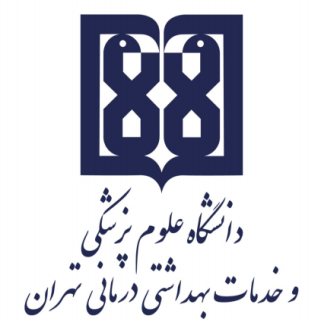 معاونت آموزشيمركز مطالعات و توسعه آموزش علوم پزشکیواحد برنامهریزی آموزشی«طرح دوره مديريت خدمات پرستاری در بخش های بالینی »اطلاعات درس:گروه آموزشی ارایه دهنده درس: گروه های مدیریت پرستاری و پرستاری داخلی-جراحی دانشکده پرستاری و ماماییکد درس: 06نوع و تعداد واحد: 5/0 واحد نظري و 5/0 واحد عملینام مسؤول درس: دکتر امام زاده قاسمیمدرس/ مدرسان: دکتر امام زاده قاسمی      پیشنیاز: نظریه ها، الگوهای پرستاری و کاربرد آنها رشته و مقطع تحصیلی: كارشناسي ارشد پرستاری داخلی-جراحی دوره 35اطلاعات مسؤول درس:رتبه علمی: استادیاررشته تخصصی: آموزش مدیریت پرستاریمحل کار: دانشکده پرستاری و مامایی دانشگاه علوم پزشکی تهرانتلفن تماس: 09122181842نشانی پست الکترونیک: emamzade@tums.ac.irتوصیف کلی درس: در این درس با ارائه مقدمه ایی بر اهمیت مدیریت و رهبری در پرستاری، مروری اجمالی بر نظریه ها، اصول و وظایف مدیریت پرستاری می شود تا دانشجو با درک مبانی مدیریت پرستاری، رهبری اثربخش، اصول مشگل گشایی، برنامه ریزی، سازماندهی، هدایت، ارزشیابی وکنترل کیفیت مراقبت ها...، قادر باشد مفاهیم آموخته شده را در جهت بهبود کیفیت مراقبت های پرستاری و مدیریت اثربخش پرستاری بکارگیرد.اهداف کلی/ محورهای توانمندی:تسلط بر دانش مدیریت و رهبری پرستاری و کسب مهارتهای مربوطه به منظور اداره اثربخش سازمان های بهداشتی، درمانی و دستیابی به کیفیت مطلوب در مراقبت های پرستاری.اهداف اختصاصی/ زیرمحورهای هر توانمندی:در انتهاي اين دوره آموزشي انتظار مي‌رود تا دانشجويان بتوانند:تفاوت بین مدیر و رهبر را توضیح دهند. (شناختی)رهبری اثربخش و سبک های رهبری را توضیح دهند. (شناختی)مناسب ترین سبک رهبری برای محیط کاری بالین و یا تحصیلی معرفی کنند (روانی-حرکتی)برنامه ریزی تغییر، مفهوم و استراتژی های آن را شرح دهند (شناختی).مشكل‌گشايي را تعریف نموده و اصول و فرآیند آن را شرح دهند (شناختی).مفهوم تصميم‌گيري، اصول و اهمیت آن را در فرآیند مشگل گشایی شرح دهند (شناختی).اصول مشگل گشایی، تصمیم گیری و مدیریت تغییر را برای حل یکی از مشکلات موجود در بخش های داخلی و جراحی بکارگیرند (روانی-حرکتی).  نقش سازماندهي در مدیریت پرستاری و مفاهیم مرتبط با آن (نمودارهای سازمانی، تمرکز و عدم تمرکز، حیطه نظارت، هماهنگی، صف و ستاد و ...) را بيان كنند (شناختی).روشهاي مختلف تقسيم كار در پرستاري و يا الگوهاي مراقبتي ( موردي ، عملياتي ، گروهي ، اوليه ) را همراه با مزايا ، معايب و ويژگي هاي هريك توضيح دهند (شناختی).با نحوه محاسبه تعداد پرسنل پرستاری مورد نیاز یک بخش داخلی و یا جراحی، با توجه به سطح مراقبتی بیماران بستری و مدت زمان انجام مراقبت های مستقیم و غیر مستقیم پرستاری، آشنا شوند (شناختی).کنترل کیفیت مراقبت های پرستاری و مراحل آن را بکار برند (روانی-حرکتی). نظارت بر حسن اجرای برنامه های مراقبتی و آموزشی بیماران داشته باشد (روانی- حرکتی). ارزشيابي عملكرد کارکنان پرستاری، اصول و اهداف آنرا توضيح دهند (شناختی).با بهسازي نيروي انساني در پرستاري، اصول، انواع و شیوه های اجرای اثربخش آن آشنا شوند (شناختی).رویکرد آموزشی: روشهای یاددهی- یادگیری با عنایت به رویکرد آموزشی انتخاب شده:رویکرد مجازییادگیری مبتنی بر حل مسئله (PBL) 	 یادگیری اکتشافی هدایت شده 	یادگیری مبتنی بر سناریوی متنی 	 یادگیری مبتنی بر مباحثه در فروم 	رویکرد حضوریسخنرانی تعاملی (پرسش و پاسخ، کوئیز، بحث گروهی و ...) 		یادگیری مبتنی بر حل مسئله (PBL) 	 یادگیری مبتنی بر سناریو 		استفاده از دانشجویان در تدریس (تدریس توسط همتایان) 	 یادگیری مبتنی بر بازی رویکرد ترکیبیترکیبی از روشهای زیرمجموعه رویکردهای آموزشی مجازی و حضوری، به کار میرود.در اختیار قرار دادن فایل های الکترونیک محتوای آموزشی، بصورت اسلایدهای صداگذاری شده، قبل از شروع مباحث کلاسی به دانشجویان و اداره کلاس بر مبنای محتوای آموزشی ارائه شده به شیوه حل مسئله، یا وارونه و یا بحث و گفتگوتقویم درس:وظایف و انتظارات از دانشجو:حضور فعال در جلسات آموزشی به صورت ارائه بازخورهای مؤثر و پاسخ به سؤالات مطرح شده در طی جلسهمطالعه منابع و محتواهای آموزشی معرفی شده در سامانه نویدانجام تکالیف بارگذاری شده در نوید و پروژه نهایی دوره در مؤعد مقرر. حضور فعال در محیط بالینروش ارزیابی دانشجو: بلوپرینت طراحی آزمون:منابع:  ایران نژاد پاریزی م ، ساسان گوهر پ ، سازمان و مدیریت از تئوری تا عملرضائیان، علی، مبانی سازمان و مدیریترضاییان ، علی، مدیریت رفتار سازمانیهرسي ، پال و بلانچارد ، كنت ، مدیریت رفتار سازمانی و مديريت منابع انساني ، مترجم: قاسم کبیری و یا علی علاقه بندهروآبادی شفیقه. مرباغی اکرم . اصول مدیریت خدمات پرستاری و ماماییهریس آ توماس، وضعیت آخر، ترجمه: اسماعیل فصیحهریس آ توماس، ماندن در وضعیت آخر، ترجمه: اسماعیل فصیحروانشناسی روابط انسانی (مهارت های مردمی)، بولتون رابرت، ترجمه: حمیدرضا سهرابی، تهرانمدیریت یک دقیقه ایی؛ نوشته اسپنسر جانسون و کنت اچ بلانچارد. ترجمه: صدیقه ابراهیمیمدیر در نقش مربی؛ نوشته کنت بلانچارد و دان شولا، ترجمه: عبدالرضا رضایی نژادرهبری؛ نوشته جان ماکسول، ترجمه: فضل الله امینیبه پا خاستن برای انسانیت؛ نوشته جان ایزو، ترجمه: امیرمحمد پهلونژاد و دکتر علی صاحبیشیوه نهنگ، قدرت ارتباطات مثبت، نوشته کنت بلانچارد، ترجمه: دکتر فرشاد نجفی پور محدودیت صفر؛ نوشته جو ویتالی و دکتر ایهالیا کالاهولن، ترجمه: مژگان جمالیزبان بدن؛ نوشته آلبرت محرابیان...Huber, D.L. (2018) Leadership and nursing care management. 4th Ed. Elsevier, USA.Mariner Tomy, A. (2016) Guide to nursing management and leadership. 7th Ed. Mosby, USA.Marquis, B. L., Hustone, C.J. (2017) Leadership roles and management functions in nursig. 6th Ed. Lippicott, Williams & Wilkins, USA.Swansburg, R.J., Swansburg, R.C. (2018) Management and Leadership for Nurse Administrators. 4th Ed. Jones and Bartlett Publishers, USA.مجازی حضوریترکیبیفعالیتهای یادگیری/ تکالیف دانشجو روش تدریسعنوان مبحثجلسهمشارکت دانشجویان در ارائه نظرات و انتظارات   از درس مدیریت پرستاری وشیوه های اثربخش  انجام تکلیف؛معرفی سبک رهبری اثربخش برای محیط تحصیلی و  یا بالینی تجربه شدهبصورت مجازی غیر همزمان، با استفاده از  محتوای الکترونیک (اسلایدهای پاورپوینت و توضیحات صوتی ضبط شده بر هر اسلاید) و نیز بصورت حضوری ؛ سخنرانی تعاملی: پرسش و پاسخ  ، بحث گروهی معرفي و شرح درس  با ارائه مقدمه ایی بر اهمیت مدیریت پرستاری، تعریف مدیریت، سازمان اصول و وظایف مدیر، تفاوت مدیریت و رهبری، رهبری اثربخش، 18/11/1402جلسه اولمشارکت فعال  در ارائه محتوای آموزشیانجام تکلیف: طراحی فرایند حل مسئله و برنامه ریزی تغییربصورت مجازی غیر همزمان، با استفاده از  محتوای الکترونیک (اسلایدهای پاورپوینت و توضیحات صوتی ضبط شده بر هر اسلاید) و نیز بصورت حضوری به روش حل مسئلهبرنامه ریزی و برنامه ریزی تغییر، مشكل‌گشايي و تصميم‌گيري در پرستاريجلسه دوممشارکت دانشجویان در ارائه مباحث و پرسش و پاسخبکارگیری آموخته ها در پروژه پایان دورهبصورت مجازی غیر همزمان، با استفاده از  محتوای الکترونیک (اسلایدهای پاورپوینت و توضیحات صوتی ضبط شده بر هر اسلاید) و نیز بصورت حضور ی و flipped   classrom	سازماندهی و روشهاي تقسيم كار،تأمین نیروی انسانیجلسه سوممشارکت دانشجویان در ارائه  مباحث و پرسش و پاسخبکارگیری آموخته ها در پروژه پایان دورهبصورت مجازی غیر همزمان، با استفاده از  محتوای الکترونیک (اسلایدهای پاورپوینت و توضیحات صوتی ضبط شده بر هر اسلاید) و نیز بصورت حضور ی و flipped   classromاصول و نحوه کنترل کیفیت و ارزشیابی عملکرد کارکنان و بهسازی نیروی  پرستاریجلسه چهارممعیارهای ارزشیابی سهم ارزشیابی در نمره نهاییحضور فعال و منظم در جلسات آموزشی (ارزیابی تکوینی)10%انجام تکالیف حین دوره (ارزیابی تکوینی)20%طراحی فرآیند حل مسئله و برنامه ریزی تغییر (ارزیابی تکوینی و تراکمی) 30%حضور فعال در محیط بالینی با انجام عملی آموخته های مدیریت (ارزیابی تراکمی)40%ردیفاهداف و محتوای آموزشینوع سوالتعداد سوالتفاوت بین مدیر و رهبر را توضیح دهند. (شناختی)شفاهیفعالیت های کلاسیرهبری اثربخش و سبک های رهبری را توضیح دهند. (شناختی)کتبیطرح یک سؤال در سامانه نویدمناسب ترین سبک رهبری برای محیط کاری بالین و یا تحصیلی معرفی کنند (روانی-حرکتی)کتبیطرح یک سؤال در سامانه نویدبرنامه ریزی تغییر، مفهوم و استراتژی های آن را شرح دهند (شناختی).شفاهیفعالیت های کلاسیمشكل‌گشايي را تعریف نموده و اصول و فرآیند آن را شرح دهند (شناختی).شفاهیفعالیت های کلاسیمفهوم تصميم‌گيري، اصول و اهمیت آن را در فرآیند مشگل گشایی شرح دهند (شناختی).شفاهیفعالیت های کلاسیاصول مشگل گشایی، تصمیم گیری و مدیریت تغییر را برای حل یکی از مشکلات موجود در بخش های داخلی و جراحی بکارگیرند (روانی-حرکتی).  پروژه پروژه پایان دورهنقش سازماندهي در مدیریت پرستاری و مفاهیم مرتبط با آن (نمودارهای سازمانی، تمرکز و عدم تمرکز، حیطه نظارت، هماهنگی، صف و ستاد و ...) را بيان كنند (شناختی).شفاهیفعالیت های کلاسیروشهاي مختلف تقسيم كار در پرستاري و يا الگوهاي مراقبتي ( موردي ، عملياتي ، گروهي ، اوليه ) را همراه با مزايا ، معايب و ويژگي هاي هريك توضيح دهند (شناختی).شفاهیفعالیت های کلاسی وبکارگیری در پروژه پایان دورهبا نحوه محاسبه تعداد پرسنل پرستاری مورد نیاز یک بخش داخلی و یا جراحی، با توجه به سطح مراقبتی بیماران بستری و مدت زمان انجام مراقبت های مستقیم و غیر مستقیم پرستاری، آشنا شوند (شناختی).شفاهیفعالیت های کلاسیکنترل کیفیت مراقبت های پرستاری و مراحل آن را بکار برند (روانی-حرکتی). عملیدر محیط بالین نظارت بر حسن اجرای برنامه های مراقبتی و آموزشی بیماران داشته باشد (روانی- حرکتی). عملیدر محیط بالین ارزشيابي عملكرد کارکنان پرستاری، اصول و اهداف آنرا توضيح دهند (شناختی).شفاهیفعالیت های کلاسیبا بهسازي نيروي انساني در پرستاري، اصول، انواع و شیوه های اجرای اثربخش آن آشنا شوند (شناختی).شفاهیفعالیت های کلاسیجمع 